МАРИУПОЛЬСКИЙ ГОСУДАРСТВЕННЫЙ УНИВЕРСИТЕТКафедра педагогики и начального образования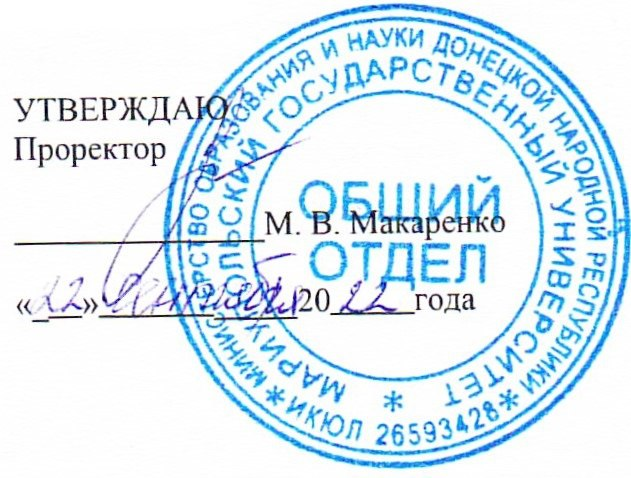 РАБОЧАЯ ПРОГРАММА УЧЕБНОЙ ДИСЦИПЛИНЫСовременные тенденции развития начального образования(название учебной дисциплины)Направление подготовки  44.03.01_Педагогическое образование_______________________(шифр, название)Образовательная программа   Начальное образование, Менеджмент в образовании____     (название)Программа подготовки   ___магистратура_______________________________________                 (бакалавриат/магистратура)Форма обучения  очная, заочная_________________________________________________г. Мариуполь, 2022 годРабочая программа дисциплины ______________Современные тенденции развития начального образования_________ (название учебной дисциплины)направления подготовки  44.03.01. Педагогическое образование                                            ,(шифр, название)разработана на основе ГОС ВПО по направлению подготовки 44.03.01.  Педагогическое образование,   (шифр, название)утвержденного приказом Министерства образования и науки ДНР; «Порядка организации учебного процесса в Мариупольском государственном университете»; учебных планов по направлению подготовки 44.03.01.  Педагогическое образование                                                                                   (шифр, название)Разработчики:Дяченко Е.Ю., ассистент кафедры педагогики и начального образования.(указать авторов, их должности, научные степени и ученые звания)Рабочая программа учебной дисциплины утверждена на заседании кафедры педагогики и начального образования. Протокол №1 от «21» сентября 2022 г.Рабочая программа учебной дисциплины утверждена ученым советом МГУПротокол №2 от «22» сентября 2022 г.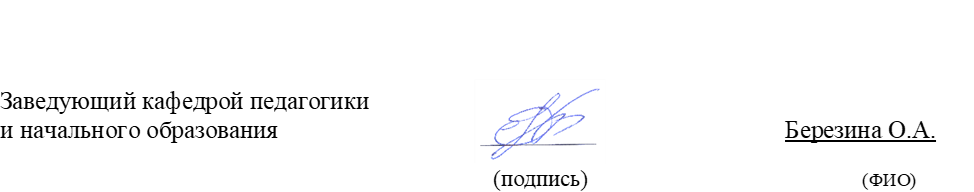 Описание учебной дисциплины2. Цель освоения дисциплины: оказание педагогам теоретической и практической помощи в осмыслении государственных приоритетов в модернизации начального образования, в понимании концептуальных основ федеральных государственных образовательных стандартов начального общего образования.осуществление профессионального самообразования и личностного роста, проектирование дальнейшего образовательного маршрута и профессиональной карьеры;Задачи дисциплины:изучить  российские тенденции развития современной педагогическое науки и образования;сформировать умение анализировать и критически оценивать состояния современной теории и практики обучения в начальной школе, предлагаемых инноваций, программ, научной, методической и учебной литературы;обеспечить осмысление обучающимися значения образования в развитии общества знаний и жизни человека, понимание его целей, содержания, роли педагога в национальной системе образования и обществе;сформировать способность к анализу тенденций развития образования в России и мире, к оценке практики его реформирования на современном этапе;продолжить работу над развитием аналитического, рефлексивного мышления обучающихся, формированием их педагогической культуры.Место учебной дисциплины в образовательной программеДисциплина «Современные тенденции развития начального образования» относится к базовой части блока дисциплин общепрофессиональной подготовки. Для освоения дисциплины «Современные тенденции развития начального образования» обучающиеся используют знания, умения, способы деятельности и установки, сформированные в ходе изучения дисциплин «Методология и методы научного исследования», «Основы профессионального развития учителя начальных классов», «Управление образовательными системами», «Научные исследования профессиональной деятельности учителя начальных классов», «Организационное сопровождение исследовательской деятельности учителя начальных классов», «Проектирование инновационной деятельности в общеобразовательном учреждении», прохождения практики «Научно-исследовательская практика».В результате изучения дисциплины «Современные тенденции развития
начального образования» магистр формирует и демонстрирует следующие компетенции:способность осуществлять профессиональное и личностное самообразование,
проектировать дальнейшие образовательные маршруты и профессиональную карьеру
(ОПК-4); готовность использовать знание современных проблем науки и образования при
решении профессиональных задач (ОПК-2); способность применять современных методики и технологии организации образовательной деятельности, диагностики и оценивания качества образовательного процесса по различным образовательных программам (ПК-1).Сформированность указанных компетенций определяется тем, что магистр должензнать: современные методики и технологии организации образовательной деятельности, диагностики и оценивания качества образовательного процесса по различным образовательным программам. уметь: использовать знание современных проблем науки и образования при решении
профессиональных задач. владеть: современными методиками и технологиями организации образовательной
деятельности, диагностики и оценивания качества образовательного процесса по
различным образовательным программам. 3. Программа учебной дисциплины Модуль 1. Нормативно-правовое обеспечение образовательной и воспитательной деятельности в начальной школеТема 1. Нормативное и методическое обеспечение введения обновленного ФГОС НОО. Нормативно-правовые основы образовательной системы. Актуальные проблемы начального общего образования и пути его модернизации. Изучение особенностей, назначения, роли и функций федеральных государственных образовательных стандартов начального общего образования; их структуры и содержания. Изучение документов и материалов, обеспечивающих нормативное и инструментальное сопровождение введения ФГОС. Использование знаний ФГОС в практической деятельности. Педагогам будут предложены для изучения нормативные документы, аналитические материалы по итогам апробации ФГОС, словарь понятий и терминов.Тема 2. Нормативно-правовое обеспечение воспитательной деятельности в начальной школе. Нормативно-правовые документы, регламентирующие воспитательную деятельность в начальной школе. Воспитательный компонент федерального государственного образовательного стандарта. Стратегия развития воспитания в РФ и концепция духовно-нравственного развития и воспитания. Концепция модернизации образования Российской Федерации в системе начального образования. Характеристика современного этапа в реформировании системы образования. Методологические основы реформирования образовательного процесса. Функции образования в контексте модернизации системы образования России. Место и роль начального образования в достижении целей модернизации российской образовательной системы, её интегрирующая роль в формировании научной картины мира. Гуманизация содержания и методов обучения предметам в начальной школе. Ключевые проблемы обновления содержания, способов организации и педтехнологий образовательного процессаМодуль 2. Концепция модернизации образования Российской Федерации в системе начального образования. Тема 3. Инновационные подходы к конструированию содержания начального образования. Стратегии развития образования. Базисный учебный план как механизм регулирования учебной нагрузки. Цели начального общего образования. Требования к минимальной подготовке учащихся. Ключевые проблемы обновления содержания, способов организации и педтехнологий образовательного процесса. Базисный учебный план как механизм регулирования учебной нагрузки: Федеральный и национально-региональный компоненты начального образования. Парадигмы обучения в начальной школе: традиционная педагогика, гуманистическая педагогика. Вариативность начального образования. Проблемы вариативности начального образования. Личностноориентированное и личностно-развивающее обучение в массовой начальной школе. Современные системы и модели обучения младших школьниковТема 4. Дидактическое сопровождение современного начального обучения. Характеристика вариативных систем обучения в начальной школе. Общая характеристика возможностей вариативных УМК как инструмента реализации основных положений ФГОС начального общего образования. Концептуальные, теоретикометодические и предметно-содержательные аспекты образовательных систем обучения младших школьников («Школа 21 века», «Перспектива», «Школа России»)системы учебников и отдельных предметных линий в начальной школе. Дидактические основания отдельных предметных линий в начальной школе (дидактические и методические особенности предметной линии Л.В. Занкова, «Планеты знаний», «Перспективной начальной школы», «Гармонии» и др.). Анализ примерных (базисных) программ.4. Структура учебной дисциплины5. Перечень тем и содержание практических (семинарских) занятий6. Перечень тем и содержание лабораторных занятий7. Самостоятельная работаВ ходе освоения дисциплины студенты выполняют следующие виды самостоятельной работы: аналитическая обработка текста (аннотирование, рецензирование, реферирование, конспект, анализ); подготовка выступлений с презентацией. Очная форма обучения.Заочная форма обучения.8. Индивидуальные заданияЗадача индивидуального проекта — сформировать представление студентов об организации педагогического процесса в современной начальной школе, его сущности, закономерностях, принципах, содержании, методах, формах и средствах осуществления. Темы индивидуальных проектов:1. Создание  универсальной учебной среды (кабинеты, комнаты психологической разгрузки, мультимедийное оборудование и т. д.). (Представляется в форме доклада с мультимедийным сопровождением в формате ppt/pptx).2. Как решить проблему здоровья детей. Здоровьесберегающие  образовательные технологии  XXI века.Методические рекомендации к выполнению индивидуальных творческих заданий:Письменная работа, которую выполняет студент, представляется в виде реферата. Тему реферата студент выбирает самостоятельно, по желанию из предложенного перечня рефератов. На основании изученных и проработанных источников (научной литературы, нормативно правовых актов, периодических изданий, других электронных ресурсов) студент раскрывает тему индивидуального учебного проекта.Работа состоит из следующих частей: заглавие, текст реферата, выводы, список использованных источников и литературы. Выводы должны быть самостоятельными и обоснованными.Оформление ИТЗ должно удовлетворять ряду требований:1. Общий объем работы 15-20 страниц текста (А-4).2. Работа должна содержать самостоятельные аргументированные выводы и рекомендации.3. Библиография оформляется в алфавитном порядке с обозначением авторов исходных данных источника.4. Цитаты в тексте работы, ссылки на авторов необходимо сопровождать данными об источниках.Изложение материала должно быть сжатым, носить обзорный характер. Задание необходимо сдать за 2 недели до зачета. Текст работы создается на компьютере с использованием MS Office (или аналога). Оформление работы: полей – верхнее и нижнее поля: 2,5 см, левое поле: 3 см, правое поле: 1 см. Межстрочный интервал – 1,5. Тип шрифта - Times New Roman. Размер - 14 пт. К публичной защите студент обязан подготовить компьютерную презентацию работы в формате MS Power Point для демонстрации.9. Методы обученияСловесные (лекция, беседа, дискуссия), практические: решение творческих заданий,
конспектирование, написання  реферата, составление глоссарию, наглядные: составление графических схем, инфографики, заполнение таблиц, тестовые задання.
Интерактивные (работа в парах, дискусии).10. Средства диагностики результатов обученияПри изучении учебной дисциплины «Современные тенденции развития начального образования» применяется текущий и итоговый контроль знаний студента.Текущий контроль осуществляется в форме контроля систематичности и активности работы студента в течение семестра при изучении программного материала дисциплины, в частности: выступления и выполнения тестовых заданий на семинарских занятиях; участия в обсуждении вопросов по определенной теме; ответов на вопросы преподавателя; подготовке индивидуальных научно-исследовательских работ по отдельным вопросам; участия в научно-практических мероприятиях по проблемам дисциплины.Итоговый контроль осуществляется в форме экзаменаПримерный перечень вопросов к контрольному тесту:Законодательно-нормативная база, определяющая основные направления модернизации отечественного общего начального образования и воспитания. Нормативно-правовые документы, регламентирующие воспитательную  деятельность в начальной школе.Концепция современной начальной школы.  «Ключевой технологический элемент системно-деятельностного подхода в образовании».Функциональная грамотность как приоритетный результат начального образования.Концепция духовно- нравственного развития и воспитания.Универсальные учебные действия как метапредметный результат обученияНоменклатура понятий, терминов и правил как обязательный компонент содержания обучения. Инновационные процессы в дидактике начального образования.Ведущие профессиональные компетенции учителя согласно ФГОС НОО.Особенности, назначения, роли и функций федеральных государственных образовательных стандартов начального общего образования.Нормативно-правовые документы, регламентирующие воспитательную деятельность в начальной школе. Воспитательный компонент федерального государственного образовательного стандарта. Стратегия развития воспитания в РФ и концепция духовно-нравственного развития и воспитания.Характеристика современного этапа в реформировании системы образования.Методологические основы реформирования образовательного процесса. Функции образования в контексте модернизации системы образования России. Место и роль начального образования в достижении целей модернизации российской образовательной системы, её интегрирующая роль в формировании научной картины мира. Гуманизация содержания и методов обучения предметам в начальной школе. Ключевые проблемы обновления содержания, способов организации и педтехнологий образовательного процесса.Базисный учебный план как механизм регулирования учебной нагрузки. Цели начального общего образования. Требования к минимальной подготовке учащихся. Результаты обучения. Ключевые проблемы обновления содержания, способов организации и педтехнологий образовательного процесса. Базисный учебный план как механизм регулирования учебной нагрузки: Федеральный и национально-региональный компоненты начального образования. Парадигмы обучения в начальной школе: традиционная педагогика, гуманистическая педагогика. Вариативность начального образования. Проблемы вариативности начального образования. Личностно-ориентированное и личностно-развивающее обучение в массовой начальной школе. Современные системы и модели обучения младших школьниковХарактеристика вариативных систем обучения в начальной школе. Общая характеристика возможностей вариативных УМК как инструмента реализации основных положений ФГОС начального общего образования. Концептуальные, теоретикометодические и предметно-содержательные аспекты образовательных систем обучения младших школьников («Школа 21 века», «Перспектива», «Школа России»)Системы учебников и отдельных предметных линий в начальной школе.Дидактические основания отдельных предметных линий в начальной школе (дидактические и методические особенности предметной линии Л.В. Занкова, «Планеты знаний», «Перспективной начальной школы», «Гармонии» и др.). Анализ примерных (базисных) программПримерные задания для экзаменационного теста по дисциплине «Современные тенденции развития начального образования» 1. Отличительными особенностями обновленных ФГОС являются (выберите один верный ответ):вариативность сроков реализации программналичие требований к структуре программ, условиям реализации программ, результатам освоения программ.конкретизированные формулировки предметных, метапредметных, личностных результатов обученияпредставление результатов освоения образовательной программы в категориях системно-деятельностного подхода2. Ведущая компетенция учителя, показывающая его готовность к реализации целей обновленных ФГОС – это (выберите один верный ответ)способность к организации разных видов учебной деятельностиумение разрабатывать рабочую программу по предметуумение разрабатывать задания по функциональной грамотностивладение предметным содержанием на углубленном уровне3. Во ФГОС 2021 к универсальным учебным познавательным действиям относятся:(Выберите несколько ответов)Работа с информациейБазовые логические действияСамоорганизацияБазовые исследовательские действия4. Во ФГОС 2021 нашли свое отражение вопросы: (выберите один верный ответ)финансовой грамотностинавыков XXI векавсе ответы верныфункциональной грамотности5. Методологической основой ФГОС 2021 является (выберите верный ответ):комплексный подходкомпетентностный подходличностный подходсистемно-деятельностный подход11. Критерии оцениванияВ соответствии с нормативным документом «Порядок оценки знаний студентов МГУ с учетом требований Болонской декларации от 05.07.2006г.” Модульный контроль успеваемости по дисциплине «Введение в специальность» студентов осуществляется согласно результатам текущего контроля за 100-балльной шкале с переводом данных оценивания в 4-балльную шкалу и шкалу ЕСТS в соответствии с таблицей:Порядок оценивания учебных достижений обучающихся Мариупольского государственного университета:Требования к устному ответу на экзамене/ практических работах:Устный ответ предполагает:связь теории и практики, опору на нормативно – правовую базу, иллюстрацию
теоретических положений в решении практических задач;правильную устную речь (соответствующую нормам современного русского языка);аргументированность, ясность, точность, определенность высказываний;логичность и последовательность.Критерии оценки устных ответов студентовОценка «отлично» ставится, если студент: полно и аргументировано отвечает по
содержанию задания; обнаруживает понимание материала, может обосновать свои суждения, применить знания на практике, привести необходимые примеры не только по учебнику и материалу лекции, но и самостоятельно составленные; излагает материал последовательно и правильно.Оценка «хорошо» ставится, если студент дает ответ, удовлетворяющий тем же требованиям, что и для оценки «отлично», но допускает 1-2 ошибки, которые сам же исправляет.Оценка «удовлетворительно» ставится, если студент обнаруживает знание и понимание
основных положений данного задания, но: излагает материал неполно и допускает
неточности в определении понятий; не умеет достаточно глубоко и доказательно обосновать свои суждения и привести свои примеры; излагает материал непоследовательно и допускает ошибки.Оценка «неудовлетворительно» ставится, если студент обнаруживает незнание ответа на соответствующее задание, допускает ошибки в формулировке определений и правил,
искажающие их смысл, беспорядочно и неуверенно излагает материал. Оценка «2» отмечает такие недостатки в подготовке студента, которые являются серьезным препятствием к успешному овладению последующим материалом.12. Инструменты, оборудование и программное обеспечениеОсновное оборудование:Компьютеры. Проектор электронные презентации, сопровождающие лекционные занятия; электронные презентации, выполненные студентами.13. Рекомендуемые источники (обязательная, дополнительная литература, информационные ресурсы)Основная литература:Нормативно-правовые документы1.   Федеральный закон от 29.12.2012 № 273-ФЗ «Об образовании в Российской Федерации». – URL: http://www.consultant.ru/document/cons_doc_ LAW_140174 (дата обращения: 11.12.2021).2.   Указ Президента Российской Федерации от 07.05.2018 № 204 «О национальных целях и стратегических задачах развития Российской Федерации на период до 2024 года» (с изменениями и дополнениями) – URL : https://base.garant.ru/71937200/ (дата обращения: 11.12.2021).3.   Приказ Министерства просвещения Российской Федерации от 31.05.2021 № 286 «Об утверждении федерального государственного образовательного стандарта начального общего образования». – URL: https://fgosreestr.ru/educational_standard/federalnyi-gosudarstvennyi-obrazovatelnyi- standart-nachalnogo-obshchego-obrazovaniia (дата обращения 30.05.2022).4.   Примерная основная образовательная программа начального общего образования: одобрена решением федерального учебно-методического объединения по общему образованию, протокол от 18 марта 2022 г. № 1/22. – URL: https://fgosreestr.ru/poop/primernaia-osnovnaia-obrazovatelnaia-programma- nachalnogo-obshchego-obrazovaniia-1(дата обращения 30.05.2022).5.   Примерные рабочие программы. – URL: https://edsoo.ru/Primernie_ rabochie_progra.htm (дата обращения: 08.04.2021).6.   Письмо Министерства   просвещения   РФ   от   15   февраля   2022   г. N АЗ-113/03 «О направлении методических рекомендаций». – URL: https://base.garant.ru/403567900/ (дата обращения 30.05.2022).Дополнительная литература:1.   Басюк В.С., Ковалева Г.С. Инновационный проект Министерства просвещения «Мониторинг формирования функциональной грамотности»: основные направления и первые результаты // Отечественная и зарубежная педагогика. – 2019. – Т. 1. – № 4 (61). – С. 13–33.2.   Виноградова Н.Ф. Дидактическое сопровождение процесса обучения в начальной школе. Формирование познавательных универсальных учебных действий: методическое пособие / Н.Ф. Виноградова, О.А. Рыдзе. – М.: Просвещение, 2018. – 112 с.3.   Дидактическое сопровождение процесса обучения в начальной школе: формирование коммуникативных универсальных учебных действий / под ред. Н.Ф. Виноградовой. – М.: Просвещение: Учебная литература, 2018. – 157 с.4.   Добрякова М.С., Юрченко О.В., Новикова Е.Г. Навыки XXI века в российской школе: взгляд педагогов и родителей. – М.: НИУ ВШЭ, 2018. – 72 с.5.   Качество образования: инновационные тенденции и управление [Электронный ресурс]: монография / В.П. Панасюк, Н.В. Третьякова. – Екатеринбург: Изд-во Рос. гос. проф.-пед. ун-та, 2018. – 201 с. – URL: http://elar.rsvpu.ru/978-5-8050-0635-8 (дата обращения 29.03.2022).6.   Универсальные кодификаторы для процедур оценки качества образования. – URL: https://fipi.ru/metodicheskaya-kopilka/univers-kodifikatory-ok (дата обращения: 10.11.2021).7.   Универсальные учебные действия как результат обучения в начальной школе: содержание и методика формирования универсальных учебных действий младшего школьника / составитель Н.Ф. Виноградова. – М.: ФГБНУ «Институт стратегии развития образования РАО», 2017. – 224 с.8. Фрумин И., Добрякова М.С., Реморенко И.М. Универсальные компетентности и новая грамотность // Учительская газета. – 2018. – № 30. – C. 6–7; № 31. – С. 11.9.   Функциональная грамотность младшего школьника: книга для учителя / Н.Ф. Виноградова, Е.Э. Кочурова, М.И. Кузнецова и др.: под ред. Н.Ф. Виноградовой. – М.: Российский учебник: Вентана-Граф, 2018. – 288 с.10. Хуторской А.В. Метапредметный подход в обучении: научно-методи- ческое пособие. 2-е изд., перераб. и доп. – М.: Издательство «Эйдос»; Издательство Института образования человека, 2017. – 80 с.11. Яковлева С.Г. Новые грамотности: 4К. Что реально воплотить в образовательный процесс: вебинар [Электронный ресурс] // сайт корпорации «Российский          учебник»:          8         октября         2020.         – URL: https://director.rosuchebnik.ru/material/ novye-gramotnosti-4k-chtorealnovoplotit-v- obrazovatelnyy-protsess/ (дата обращения 10.02.2022).Наименование показателяНаправление подготовки, образовательная программа, программа подготовкиХарактеристика учебной дисциплиныХарактеристика учебной дисциплиныНаименование показателяНаправление подготовки, образовательная программа, программа подготовкиОчная форма обученияЗаочная форма обученияКоличество зачетных единиц –3Направление подготовки44.04.01. Педагогическое образование(шифр и название)Дисциплина базовой / вариативной частиобразовательной программыДисциплина базовой / вариативной частиобразовательной программыСеместровых модулей -1Начальное образование(название)Менеджмент в образовании(название)Год подготовкиГод подготовкиСодержательных модулей –2Начальное образование(название)Менеджмент в образовании(название)1-й1-йИндивидуальное заданиепроект(название)Начальное образование(название)Менеджмент в образовании(название)СеместрСеместрОбщее количество часов –108Начальное образование(название)Менеджмент в образовании(название)1-й1-йОбщее количество часов –108Программа подготовкимагистратураЛекцииЛекцииОбщее количество часов –108Программа подготовкимагистратура10 часов6 часовОбщее количество часов –108Программа подготовкимагистратураПрактические, семинарскиеПрактические, семинарскиеОбщее количество часов –108Программа подготовкимагистратура12 часов12 часовОбщее количество часов –108Программа подготовкимагистратураЛабораторныеЛабораторныеОбщее количество часов –108Программа подготовкимагистратурачасовчасовОбщее количество часов –108Программа подготовкимагистратураСамостоятельная работаСамостоятельная работаОбщее количество часов –108Программа подготовкимагистратура86 часов90 часовОбщее количество часов –108Программа подготовкимагистратураВид контроляВид контроляОбщее количество часов –108Программа подготовкимагистратураэкзаменэкзаменНазвания содержательных модулей и темКоличество часовКоличество часовКоличество часовКоличество часовКоличество часовКоличество часовКоличество часовКоличество часовКоличество часовКоличество часовНазвания содержательных модулей и темочная формаочная формаочная формаочная формаочная формазаочная формазаочная формазаочная формазаочная формазаочная формаНазвания содержательных модулей и темвсегов том числев том числев том числев том числевсегов том числев том числев том числев том числеНазвания содержательных модулей и темвсеголплаб.с.р.всеголплаб.с.р.1234567891011Модуль 1. Нормативно-правовое обеспечение образовательной и воспитательной деятельности в начальной школеМодуль 1. Нормативно-правовое обеспечение образовательной и воспитательной деятельности в начальной школеМодуль 1. Нормативно-правовое обеспечение образовательной и воспитательной деятельности в начальной школеМодуль 1. Нормативно-правовое обеспечение образовательной и воспитательной деятельности в начальной школеМодуль 1. Нормативно-правовое обеспечение образовательной и воспитательной деятельности в начальной школеМодуль 1. Нормативно-правовое обеспечение образовательной и воспитательной деятельности в начальной школеМодуль 1. Нормативно-правовое обеспечение образовательной и воспитательной деятельности в начальной школеМодуль 1. Нормативно-правовое обеспечение образовательной и воспитательной деятельности в начальной школеМодуль 1. Нормативно-правовое обеспечение образовательной и воспитательной деятельности в начальной школеМодуль 1. Нормативно-правовое обеспечение образовательной и воспитательной деятельности в начальной школеМодуль 1. Нормативно-правовое обеспечение образовательной и воспитательной деятельности в начальной школеТема 1. Нормативное и методическое обеспечение введения обновленного ФГОС НОО262420262420Тема 2. Нормативно-правовое обеспечение воспитательной деятельности в начальной школе282224282224Всего модуль 1544644544644Модуль 2. Концепция модернизации образования Российской Федерации в системе начального образования.Модуль 2. Концепция модернизации образования Российской Федерации в системе начального образования.Модуль 2. Концепция модернизации образования Российской Федерации в системе начального образования.Модуль 2. Концепция модернизации образования Российской Федерации в системе начального образования.Модуль 2. Концепция модернизации образования Российской Федерации в системе начального образования.Модуль 2. Концепция модернизации образования Российской Федерации в системе начального образования.Модуль 2. Концепция модернизации образования Российской Федерации в системе начального образования.Модуль 2. Концепция модернизации образования Российской Федерации в системе начального образования.Модуль 2. Концепция модернизации образования Российской Федерации в системе начального образования.Модуль 2. Концепция модернизации образования Российской Федерации в системе начального образования.Модуль 2. Концепция модернизации образования Российской Федерации в системе начального образования.Тема 3. Инновационные подходы к конструированию содержания начального образования284420282422Тема 4. Дидактическое сопровождение современного начального обучения26222226-224Всего модуль 2546642542646Всего10810128610861290№п/пНазвание темы икраткое содержание работыЦель работыКоличество часовКоличество часовРезультат обучения№п/пНазвание темы икраткое содержание работыЦель работыо.ф.з.ф.Результат обучения1Нормативное и методическое обеспечение введения обновленного ФГОС НОО.Изучить законода-тельно-норматив-ную базу, опреде-ляющую основные направления мо-дернизации отече-ственного общего начального обра-зования и воспи-тания; особенно-стей, назначения, роли и функций федеральных го-сударственных образовательных стандартов нача-льного общего образования; их структуры и содержания.44Знать:  нормативно-право-вые основы образовательной системы; актуальные пробле-мы начального общего образования и пути его модернизации; особенности, назначения, роли и функций федеральных государствен-ных образовательных стан-дартов начального общего образования; их структуры и содержания;  документы и материалы, обеспечивающие нормативное и инструмен-тальное сопровождение вве-дения ФГОС.Уметь:  использовать знание современных проблем науки и образования при решении
профессиональных задач;  использовать знания ФГОС в практической деятельности.Владеть:  способностью  применять современные методики и технологии организации образователь-ной деятельности, диагнос-тики и оценивания качества образовательного процесса по различным образователь-ных программам.2Нормативно-правовое обеспечение воспитательной деятельности в начальной школе.Изучить норматив-ноправовые доку-менты, регламенти-рующие воспита-тельную деятель-ность в начальной школе; воспита-тельный компонент федерального госу-дарственного обра-зовательного стан-дарта; стратегию развития воспита-ния в РФ и концепцию духовно-нравствен-ного развития и воспитания; особен-ности, назначения, роли и функций федеральных госу-дарственных обра-зовательных стан-дартов начального общего образова-ния; их структуры и содержания.22Знать:  нормативно-правовые документы, регламентирующие воспи-тательную деятельность в начальной школе; воспита-тельный компонент феде-рального государственного образовательного стандарта; стратегию развития воспи-тания в РФ и концепцию духовно-нравственного развития и воспитания; особенности, назначения, роли и функций федеральных государствен-ных образовательных стан-дартов начального общего образования; их структуры и содержания;  документы и материалы, обеспечивающие нормативное и инструмен-тальное сопровождение вве-дения ФГОС.Уметь:  использовать знание современных проблем науки и образования при решении
профессиональных задач;  использовать знания совре-менных тенденций развития начального образования  в практической деятельности.Владеть:  способностью  применять современные методики и технологии организации образователь-ной деятельности, диагнос-тики и оценивания качества образовательного процесса по различным образователь-ных программам.3Инновационные подходы к конструированию содержания начального образованияИзучить  стратегии развития образо-вания; цели началь-ного общего обра-зования; требования к минимальной под-готовке учащихся начальной школы; ключевые проблемы обновления содер-жания, способов организации и пед-технологий образо-вательного процесса;  функции образова-ния в контексте модернизации си-стемы образования России. Место и роль начального образования в достижении целей модернизации рос-сийской образова-тельной системы, её интегрирующая роль в формирова-нии научной кар-тины мира.44Знать: стратегии развития образования; цели началь-ного общего образования; требования к минимальной подготовке учащихся начальной школы; ключевые проблемы обновления содержания, способов организации и педтехно-логий образовательного процесса;  функции образования в контексте модернизации системы образования России. Место и роль начального образования в достижении целей модернизации российской образовательной системы, её интегрирующая роль в формировании научной картины мира.Уметь:  использовать знание современных проблем науки и образования при решении
профессиональных задач;  использовать знания совре-менных тенденций развития начального образования  в практической деятельности.Владеть:  способностью  применять современные методики и технологии организации образователь-ной деятельности, диагнос-тики и оценивания качества образовательного процесса по различным образователь-ных программам.4Дидактическое сопровождение современного начального обученияСформировать представление о  ва-риативных    систе-мах  обучения в начальной школе; дать общую харак-теристику возмож-ностей вариативных УМК как инстру-ментов реализации основных положе-ний ФГОС началь-ного общего образования; изучить концепту-альные, теоретико-методические и предметно-содержа-тельные аспекты об-разовательных сис-тем обучения млад-ших школьников («Школа 21 века», «Перспектива», «Школа России») системы учебников и отдельных предметных линий в начальной школе; дидактические основания отдельных предмет-ных линий в началь-ной школе.22Знать: характеристику вари-ативных систем обучения в начальной школе; общую характеристику возможно-стей вариативных УМК как инструмента реализации основных положений ФГОС начального общего образова-ния; концептуальные, теоретикометодические и предметно-содержательные аспекты образовательных систем обучения младших школьников («Школа 21 века», «Перспектива», «Школа России») системы учебников и отдельных предметных линий в начальной школе; дидактические основа-ния отдельных предметных линий в начальной школе.Уметь:  использовать знание современных проблем науки и образования при решении
профессиональных задач;  использовать знания совре-менных тенденций развития начального общего образо-вания  в практической дея-тельности.Владеть:  способностью  применять современные методики и технологии организации образователь-ной деятельности, диагнос-тики и оценивания качества образовательного процесса по различным образователь-ных программам.№ п/пНазвание темы та краткое содержание работыЦель работыКоличество часовРезультат обучения 1Не предусмотреноЗнания, умения, навыки2...№п/пСодержаниеКоличество часовПодготовка к зачету и экзамену14Подготовка к практическим занятиям16Выполнение индивидуальных заданий:Особенности, назначение, роль и функции федеральных государственных образовательных стандартов начального общего образования; их структура и содержание.4Место и роль начального образования в достижении целей модернизации российской образовательной системы, её интегрирующая роль в формировании научной картины мира.  4Формирование у детей высокого уровня духовно-нравственного развития, чувства причастности к историко-культурной общности российского народа и судьбе России как одна из целей стратегии  развития воспитания в Российской Федерации на период до 2025 года.4Развитие вариативности воспитательных систем и технологий, нацеленных на формирование индивидуальной траектории развития личности ребенка с учетом его потребностей, интересов и способностей.4Применение современных образовательных технологий, в том числе электронного обучения и технологий дистанционного обучения при реализации программы начального общего образования.4Сохранение и развитие этнокультурных особенностей и традиций народов Российской Федерации в условиях многонационального государства как одна из целей стратегии  развития общего в Российской Федерации на период до 2030 года.4Характеристика современного этапа в реформировании системы образования.4Функциональная грамотность как приоритетный результат начального образования.4Гуманизация содержания и методов обучения предметам в начальной школе. Ключевые проблемы обновления содержания, способов организации и педтехнологий образовательного процесса4«Ключевой технологический элемент системно-деятельностного подхода в образовании».4Вариативность начального образования. Проблемы вариативности начального образования. 4Парадигмы обучения в начальной школе: традиционная педагогика, гуманистическая педагогика. 4Стратегия развития воспитания в РФ и концепция духовно-нравственного развития и воспитания.4Инновационные процессы в дидактике начального образования.4Всего86№п/пСодержаниеКоличество часовПодготовка к зачету и экзамену16Подготовка к практическим занятиям18Выполнение индивидуальных заданий:Особенности, назначение, роль и функции федеральных государственных образовательных стандартов начального общего образования; их структура и содержание.4Место и роль начального образования в достижении целей модернизации российской образовательной системы, её интегрирующая роль в формировании научной картины мира.  4Формирование у детей высокого уровня духовно-нравственного развития, чувства причастности к историко-культурной общности российского народа и судьбе России как одна из целей стратегии  развития воспитания в Российской Федерации на период до 2025 года.4Развитие вариативности воспитательных систем и технологий, нацеленных на формирование индивидуальной траектории развития личности ребенка с учетом его потребностей, интересов и способностей.4Применение современных образовательных технологий, в том числе электронного обучения и технологий дистанционного обучения при реализации программы начального общего образования.4Сохранение и развитие этнокультурных особенностей и традиций народов Российской Федерации в условиях многонационального государства как одна из целей стратегии  развития общего в Российской Федерации на период до 2030 года.4Характеристика современного этапа в реформировании системы образования.4Функциональная грамотность как приоритетный результат начального образования.4Гуманизация содержания и методов обучения предметам в начальной школе. Ключевые проблемы обновления содержания, способов организации и педтехнологий образовательного процесса4«Ключевой технологический элемент системно-деятельностного подхода в образовании».4Вариативность начального образования. Проблемы вариативности начального образования. 4Парадигмы обучения в начальной школе: традиционная педагогика, гуманистическая педагогика. 4Стратегия развития воспитания в РФ и концепция духовно-нравственного развития и воспитания.4Инновационные процессы в дидактике начального образования.4Всего90Оценка
по шкале ЕСТSОценка
по
100- балльной шкалеОценка по государственной              шкале    (экзамен,
дифференцированный
зачет)Оценка по государственной
шкале
(зачет)ОпределениеА90-1005 (отлично)зачтеноотличное выполнение с незначительным количеством
неточностейВ80-894 (хорошо)зачтенов целом правильная работа с
незначительным количеством
ошибок (до 10%)С75-794 (хорошо)зачтенов целом правильная работа с
незначительным количеством
ошибок (до 15%)D70-743 (удовлетворительно)зачтенонеплохо, но со значительным
количеством ошибокE60-693 (удовлетворительно)зачтеновыполнение удовлетворяет
минимальным критериямFX35-592(неудовлетворительно)
с возможностью повторной сдачине зачтенос возможностью повторной
аттестацииF0-342(неудовлетворительно)
с возможностью повторной сдачи при условии обязательного набора дополнительных балловне зачтенос обязательным повторным изучением дисциплины (выставляется комиссией)Виды работыКоличествово балловПрактические работы 10Самостоятельная работа 20ИТЗ 20Экзамен (контрольный тест)50Всего 100